ՀավելվածՀՀ քաղաքաշինության կոմիտեի նախագահի 2021 թ.–---------------հրամանիՉԱՓՈՐՈՇԻՉ-ՈՒՂԵՑՈՒՅՑՀՀ կառավարության 2011 թվականի դեկտեմբերի 29-ի N 1920-Ն որոշմամբ հաստատված կարգով առանձին հողամասի նպատակային նշանակության փոփոխության մասով գլխավոր հատակագծում փոփոխություն կատարելու նպատակով լիազոր մարմին ներկայացվող անհրաժեշտ փաստաթղթերի փաթեթի կազմման 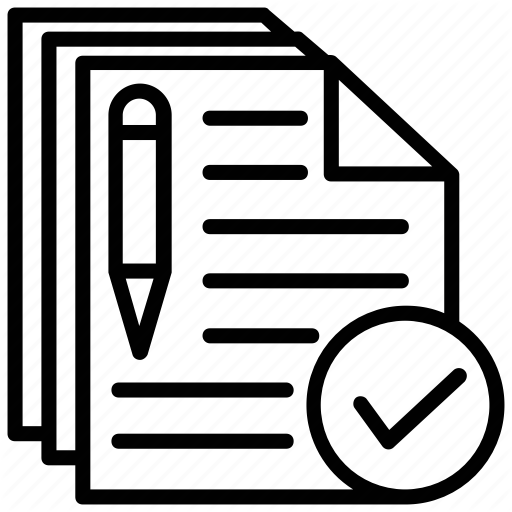 I.ՆԵՐԱԾՈՒԹՅՈՒՆՍույն «ՀՀ կառավարության 2011 թվականի դեկտեմբերի 29-ի N 1920-Ն որոշմամբ հաստատված կարգով առանձին հողամասի նպատակային նշանակության փոփոխության մասով գլխավոր հատակագծում փոփոխություն կատարելու նպատակով լիազոր մարմին ներկայացվող անհրաժեշտ փաստաթղթերի փաթեթի կազմման» չափորոշիչ-ուղեցույցը (այսուհետ՝ Ուղեցույց) աշխատանքային ձեռնարկ է, որում զետեղված են հողամասերի մի նպատակային և գործառնական նշանակությունից մյուսին փոխադրելու նպատակով կազմվող անհրաժեշտ փաստաթղթերի լրակազմ ցանկը՝ ՀՀ օրենսդրությանը և գործող նորմերի պահանջներին համապատասխան։ՀՀ կառավարության 2011 թվականի դեկտեմբերի 29-ի՝ «ՀՀ համայնքների (բնակավայրերի) գլխավոր հատակագծերի և համակցված տարածական պլանավորման փաստաթղթերի մշակման, փորձաքննության, համաձայնեցման, հաստատման ու փոփոխման կարգը հաստատելու և ՀՀ կառավարության 2003 թվականի մայիսի 2-ի N 609-Ն ու 2010 թվականի մարտի 4-ի N 208-Ն որոշումներն ուժը կորցրած ճանաչելու մասին» N 1920-Ն որոշում,ՀՀ կառավարություն 2005 թվականի դեկտեմբերի 29-ի՝ «Հայաստանի Հանրապետության միջպետական և հանրապետական նշանակության ընդհանուր օգտագործման պետական ավտոմոբիլային ճանապարհներին հարող տարածքները կառուցապատելու կանոնակարգման միջոցառումների մասին» N 2404-Ն որոշում ՀՀՇՆ 30-01-2014 «Քաղաքաշինություն. Քաղաքային և գյուղական բնակավայրերի հատակագծում և կառուցապատում»,ՀՀ կառավարության 2008 թվականի օգոստոսի 28-ի՝ «Ավտոգազալիցքավորման ճնշակայանների (ԱԳԼՃԿ) կառուցման  և շահագործման նվազագույն պահանջների տեխնիկական կանոնակարգը հաստատելու մասին» N 1101-Ն որոշում, ՀՀ կառավարություն   2015 թվականի մարտի 19-ի՝ «Հայաստանի Հանրապետությունում կառուցապատման նպատակով թույլտվությունների և այլ փաստաթղթերի տրամադրման կարգը հաստատելու և Հայաստանի Հանրապետության կառավարության մի շարք որոշումներ ուժը կորցրած ճանաչելու մասին» N 596-Ն որոշում։ ՀՀ կառավարության 2009 թվականի հունիսի 26-ի «Քաղաքաշինական գործունեության հատուկ կարգավորման օբյեկտների տարածքներում քաղաքաշինական գործունեության իրականացման կարգը հաստատելու մասին» N 792-Ն որոշում։II.ԸՆԴՀԱՆՈՒՐ ԴՐՈՒՅԹՆԵՐՈւղեցույցում տրվում են հողամասերի նպատակային նշանակության փոփոխության նպատակով մշակվող փաթեթի կազմին և բովանդակությանը ներկայացվող պահանջները,Ներկայացվող փաստաթղթերը պետք է լինեն ընթեռնելի, սահմանված կարգով վավերացված չպարունակեն լրացուցիչ ավելորդ տեղեկատվություն, III. ՆԵՐԿԱՅԱՑՎՈՂ ԱՆՀՐԱԺԵՇՏ ՓԱՍՏԱԹՂԹԵՐԻՆ ՆԵՐԿԱՅԱՑՎՈՂ ՊԱՀԱՆՋՆԵՐՓաստաթղթային փաթեթը ներկայացվում է տեղական ինքնակառավարման (ՏԻՄ) մարմինների կողմից կամ տարածքային կառավարման մարմինների միջնորդությամբ՝ համաձայն օրենսդրությամբ սահմանված կարգի։Փաստաթղթային փաթեթի լրակազմությունը վավերացվում է տեղական ինքնակառավարման (ՏԻՄ) մարմնի կամ տարածքային կառավարման մարմնի պատասխանատու ստորաբաժանման ներկայացուցչի կողմից։ՑԱՆԿԼիազոր մարմին ներկայացվող փաթեթում ներառվող անհրաժեշտ փաստաթղթերի /էլեկտրոնային//ՀՀ կառավարության 2011 թվականի դեկտեմբերի 29-ի N 1920-Ն որոշմամբ հաստատված կարգով/Պատասխանատու ստորաբաժանման ղեկավար՝  ___________________________________          /մարզպետարանի համապատասխան ստորաբաժանման կամ համայնքի ղեկավար/                              /ստորագրություն, անուն, ազգանուն/                  Կարգավորող իրավական ակտեր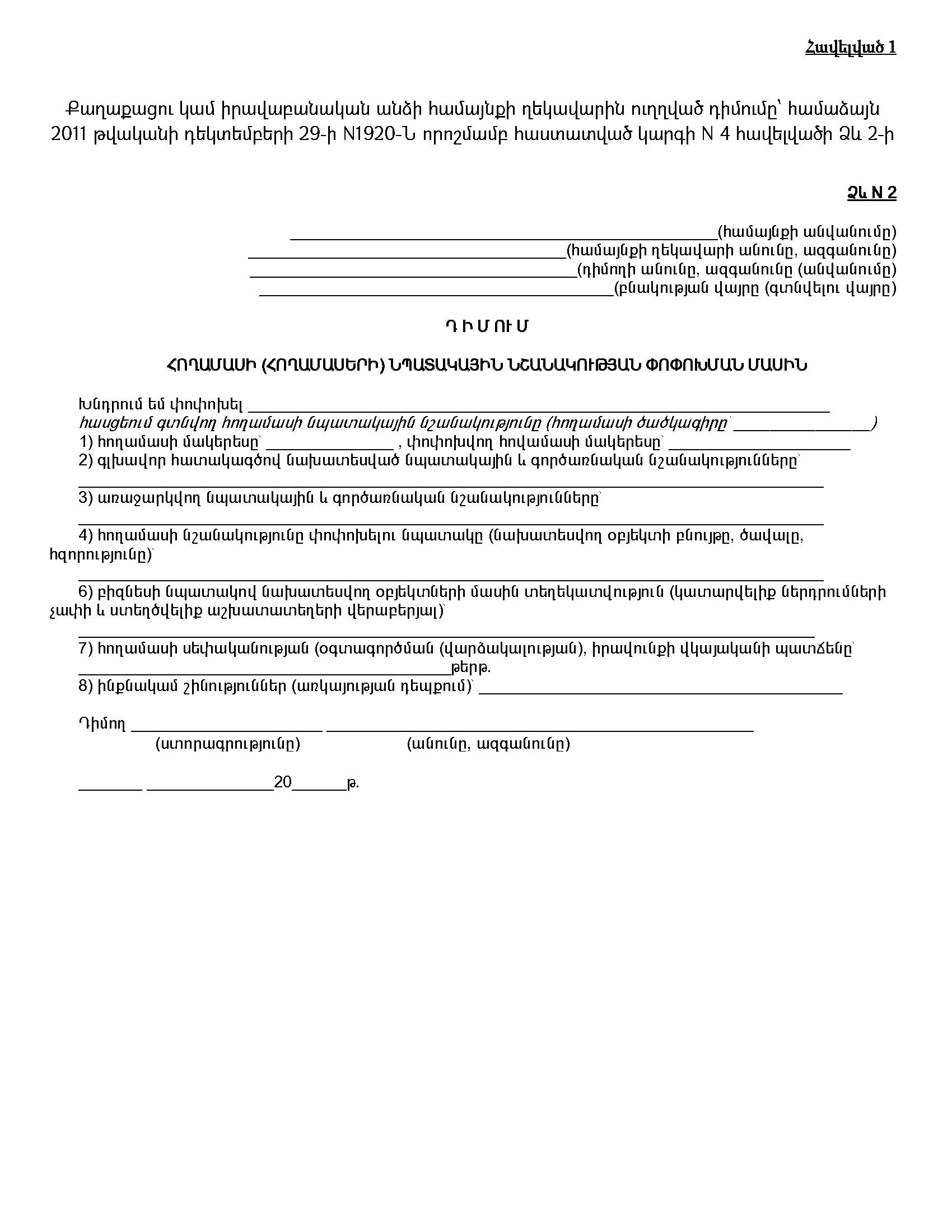 Անշարժ գույքի սեփականության իրավունքի վկայականի պատճենը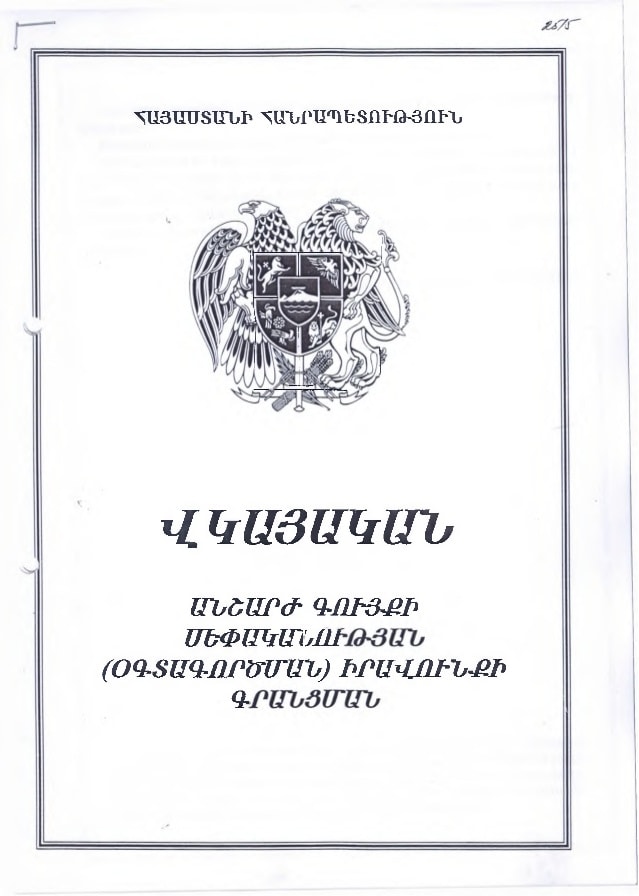 Փոփոխման ներկայացվող հողամասի դիրքը համայնքի
հատակագծային կառուցվածքում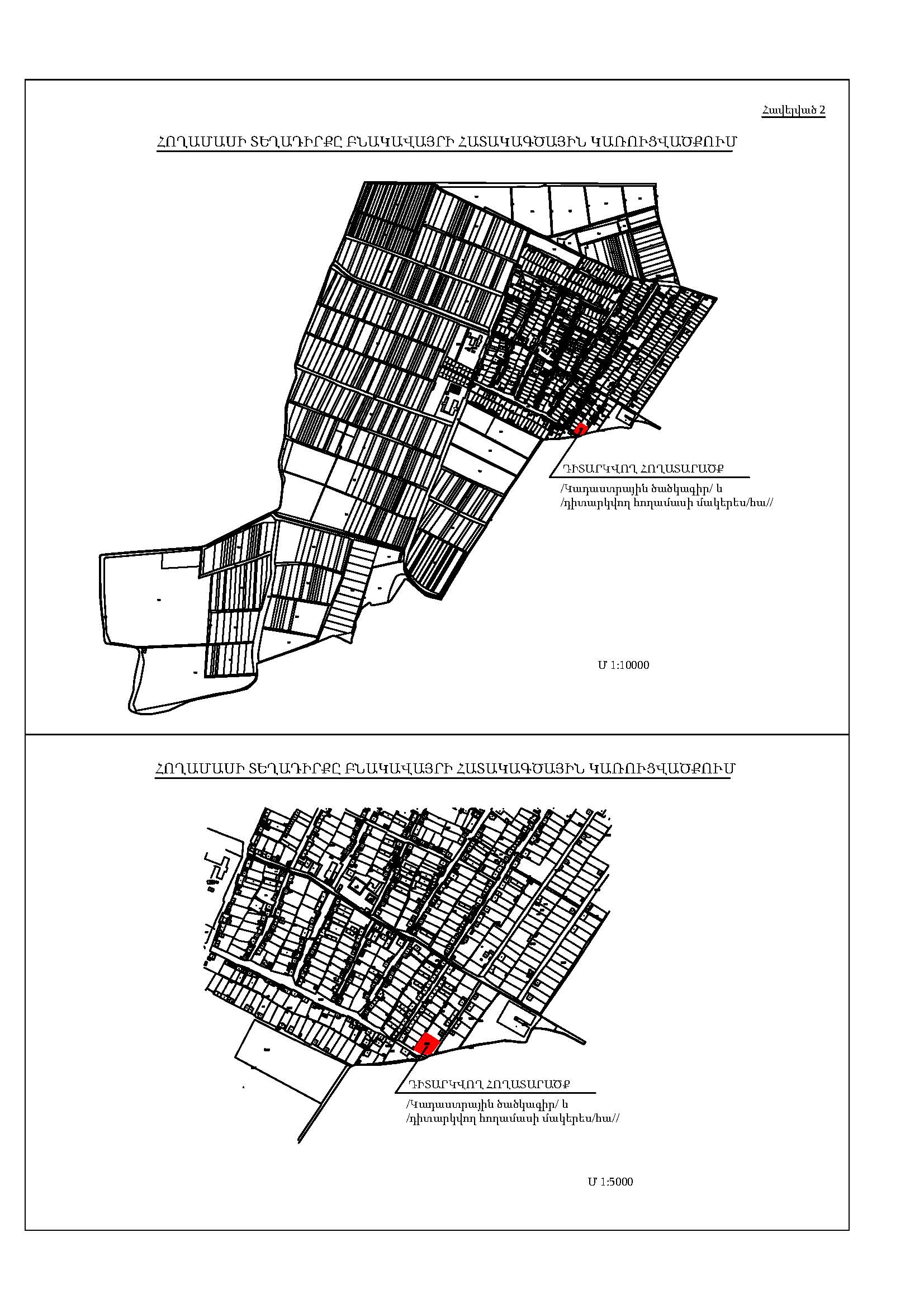 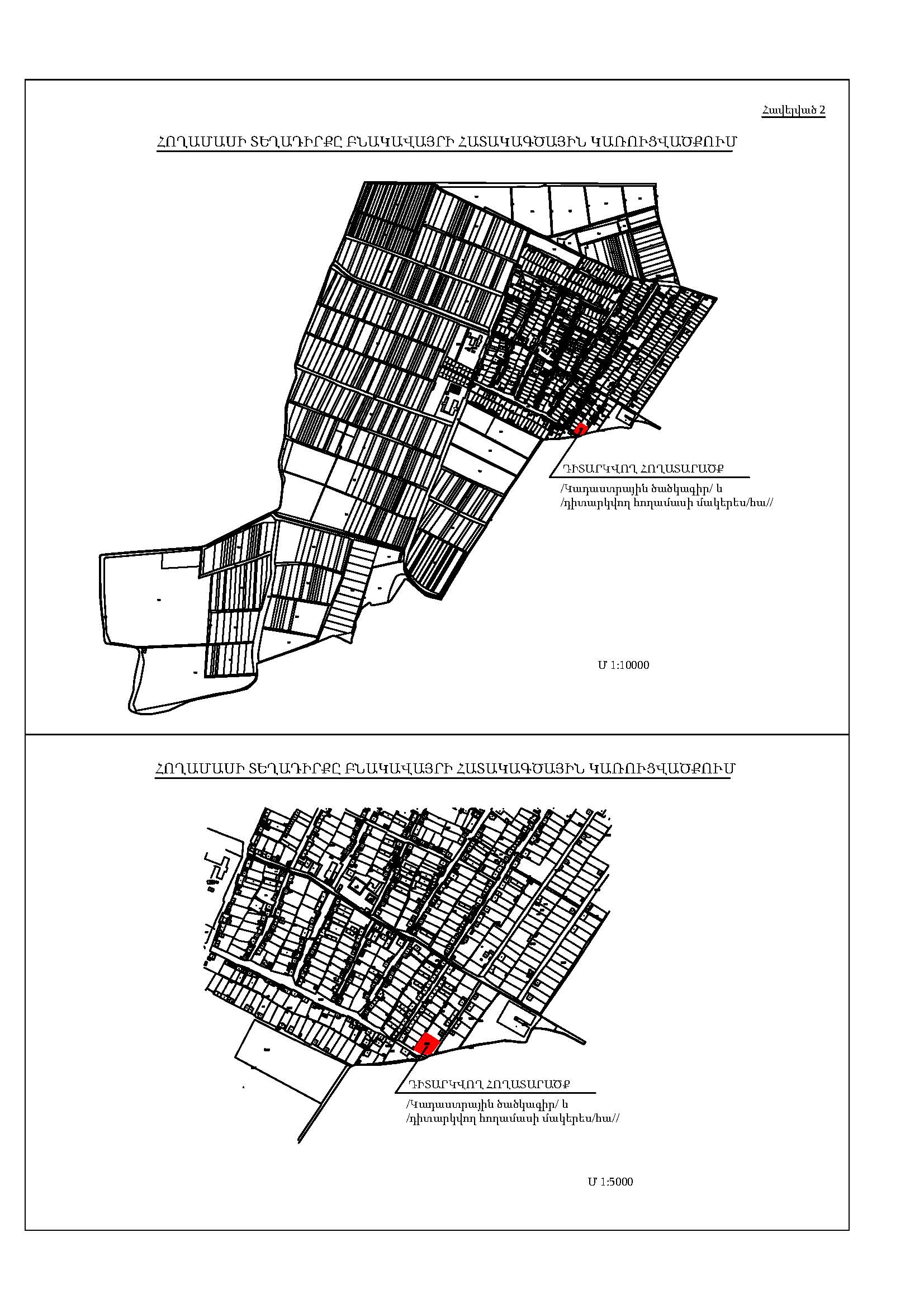 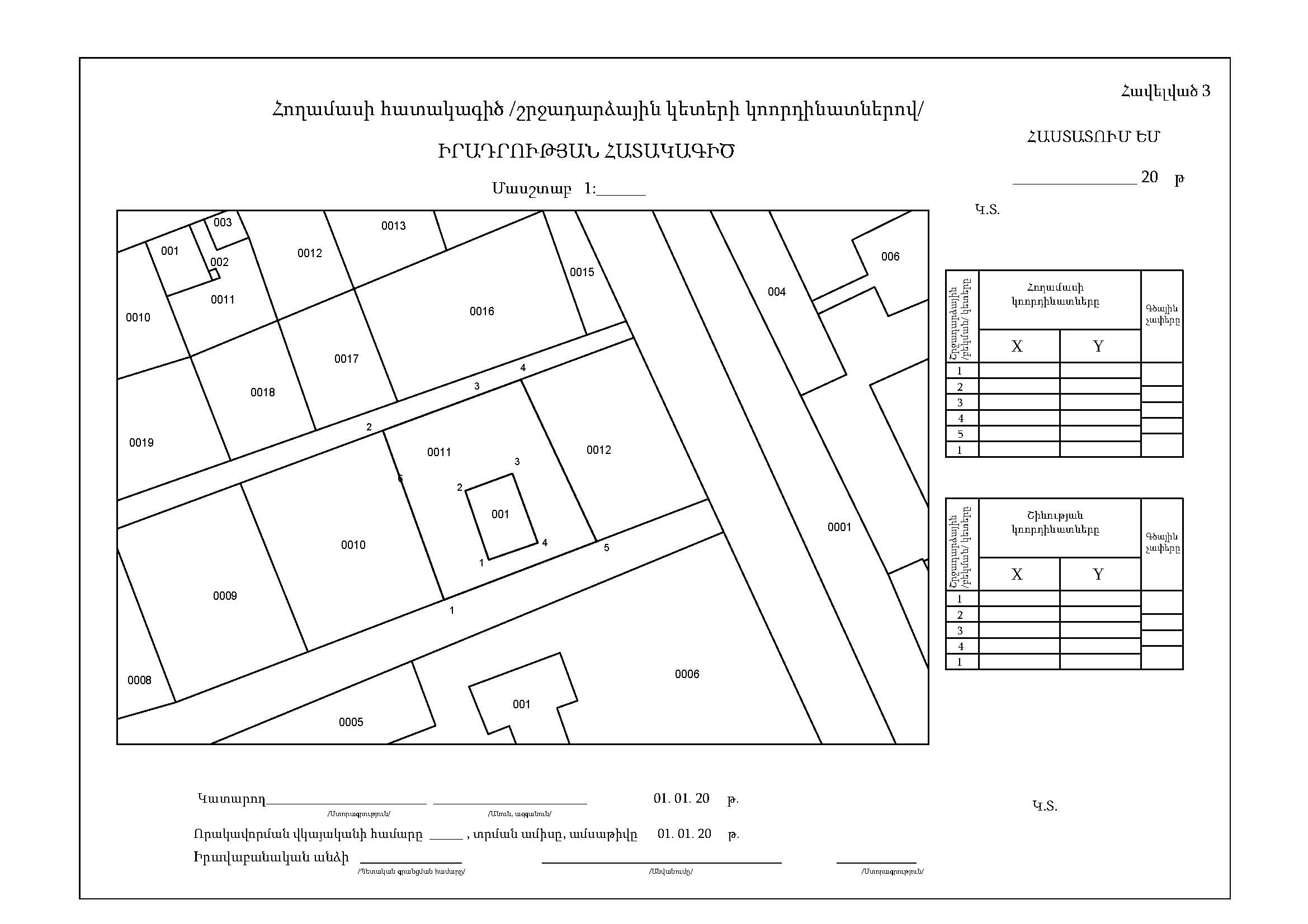 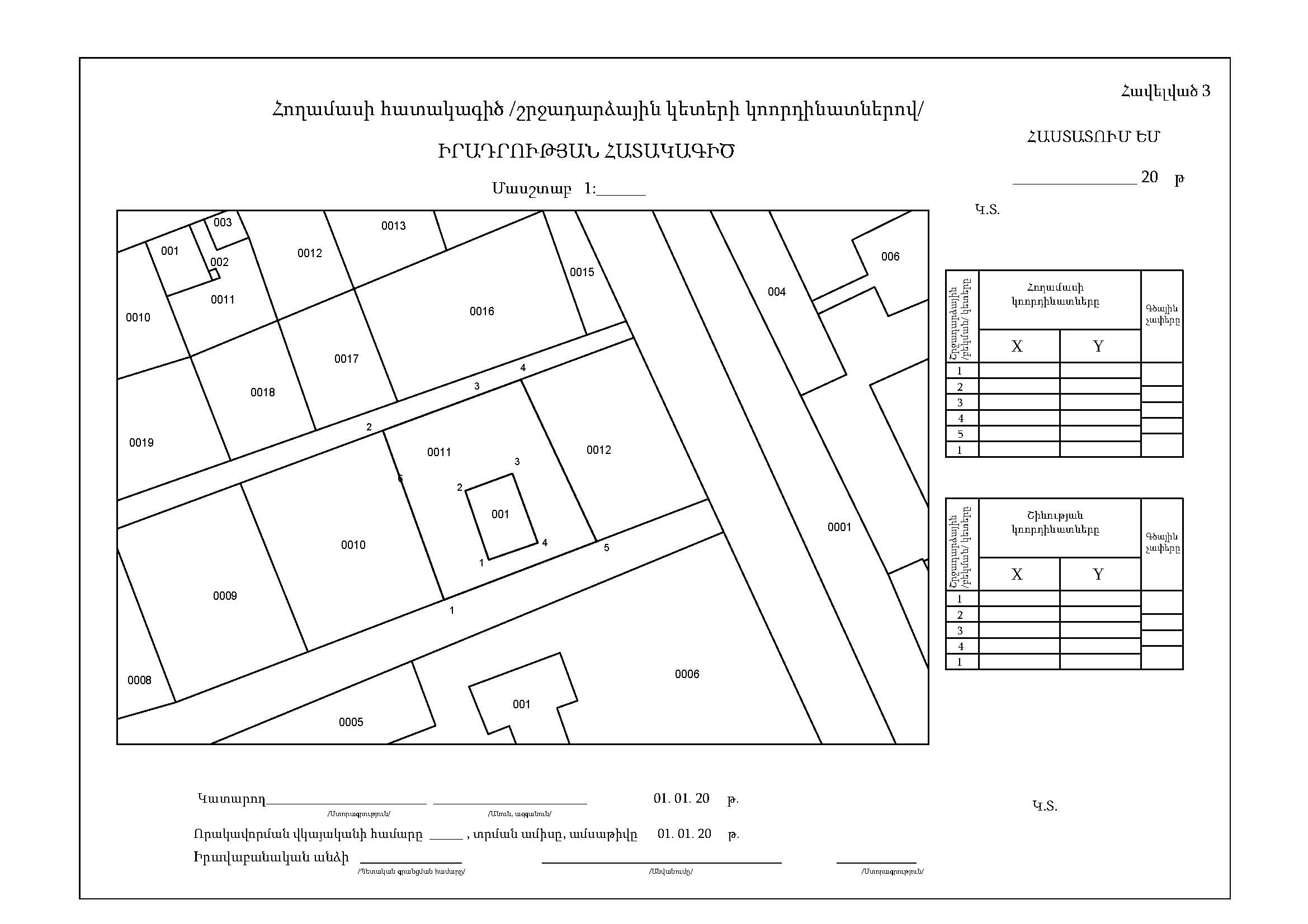 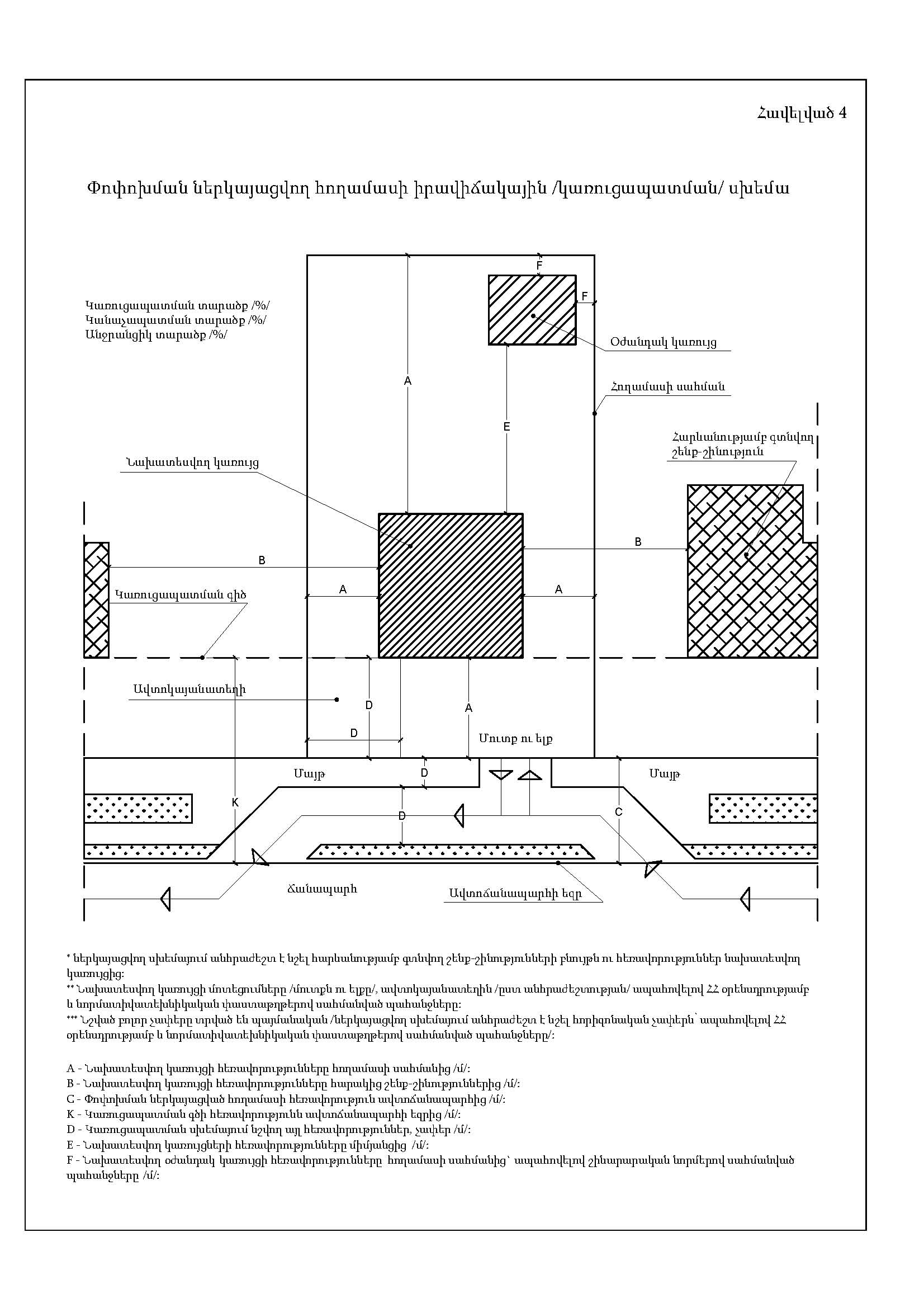 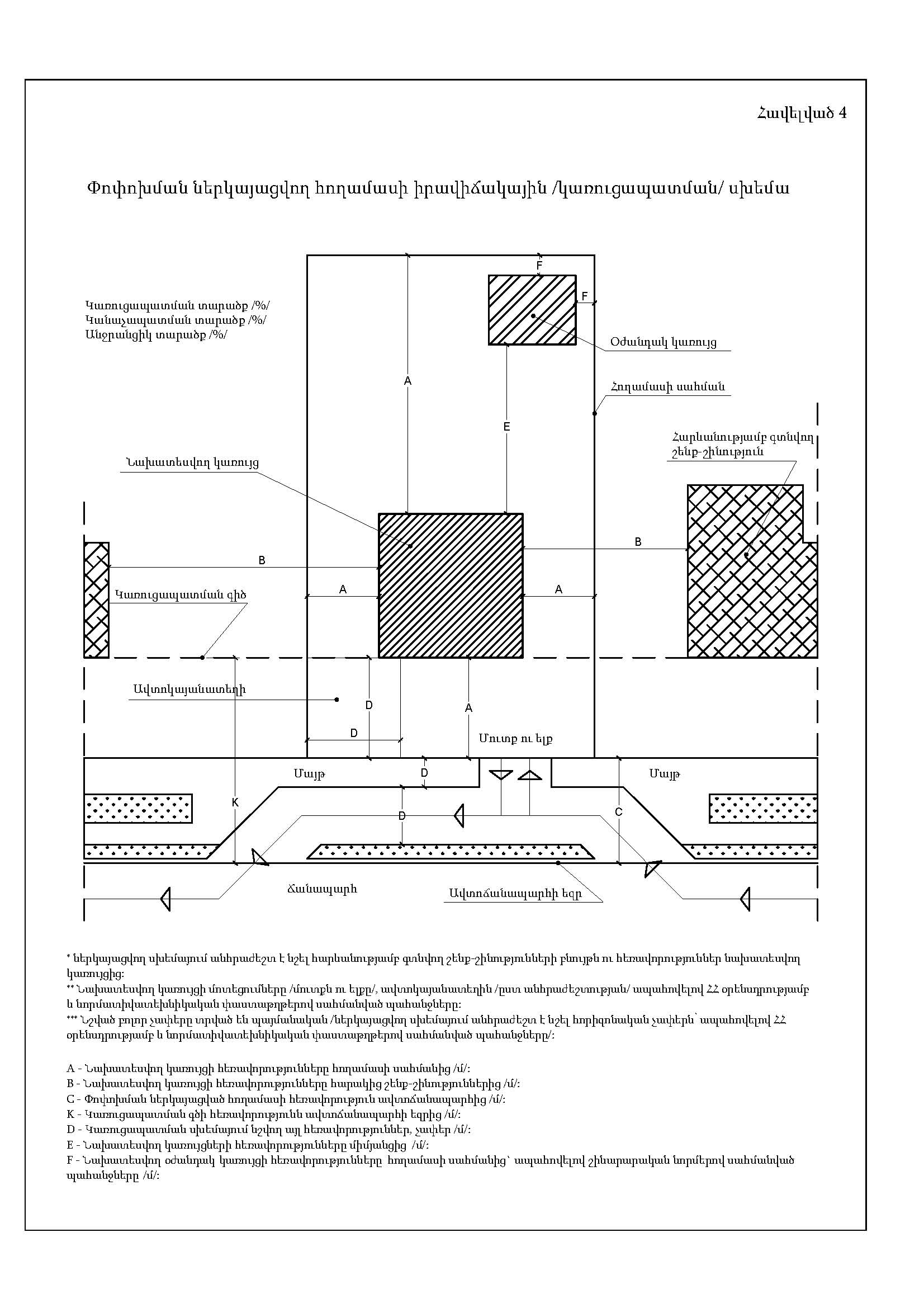 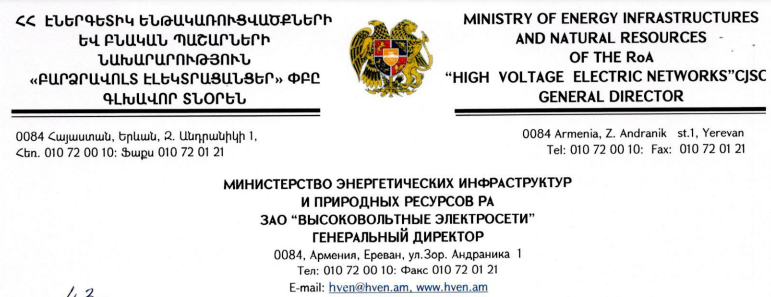 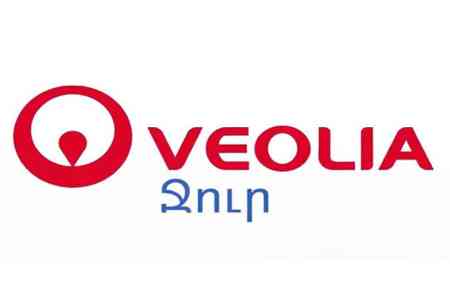 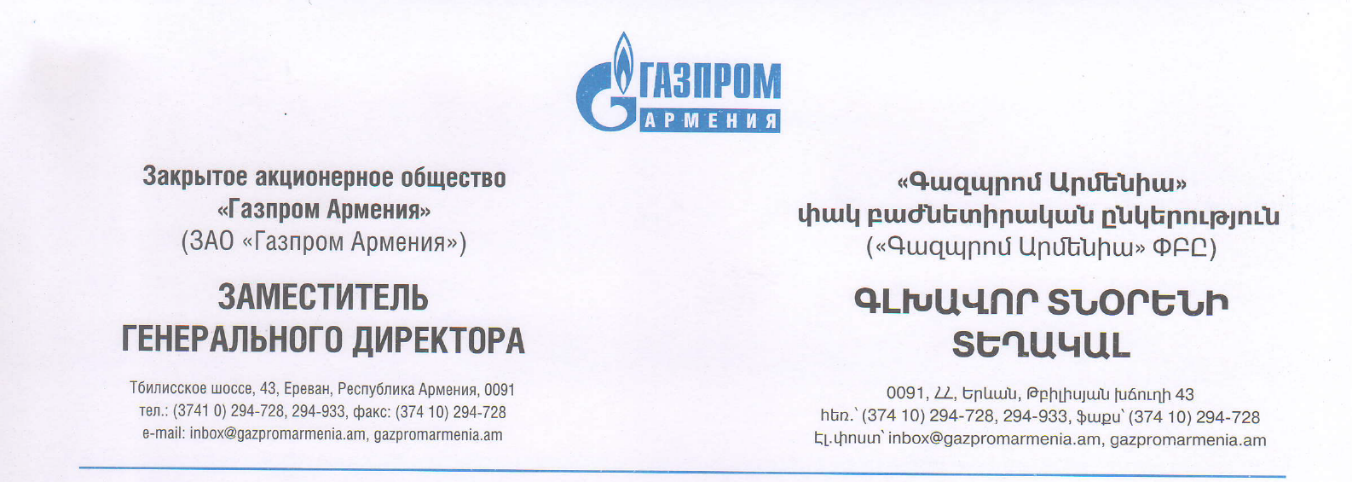 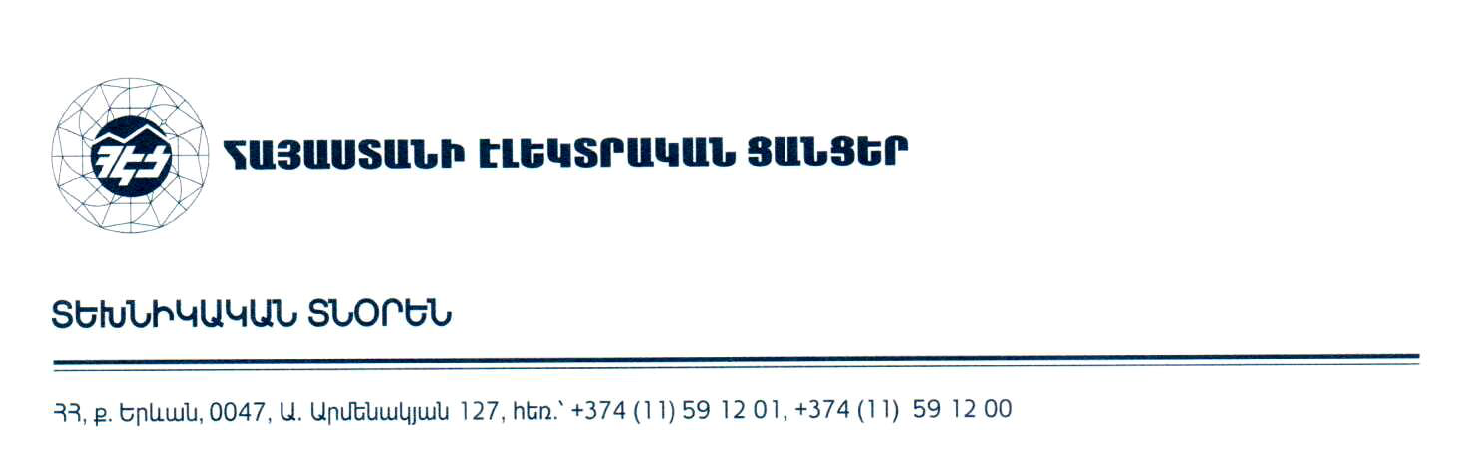 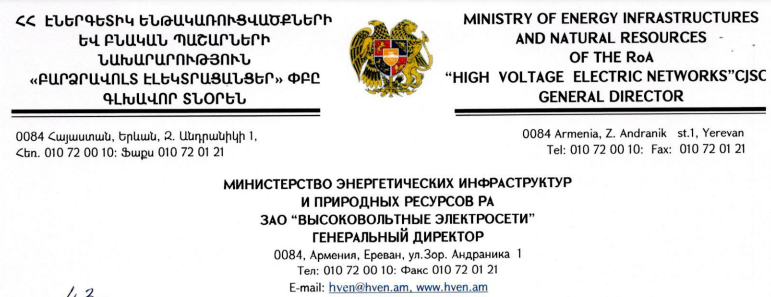 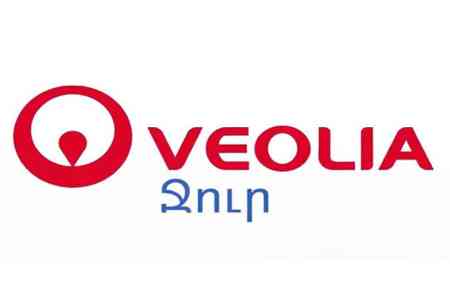 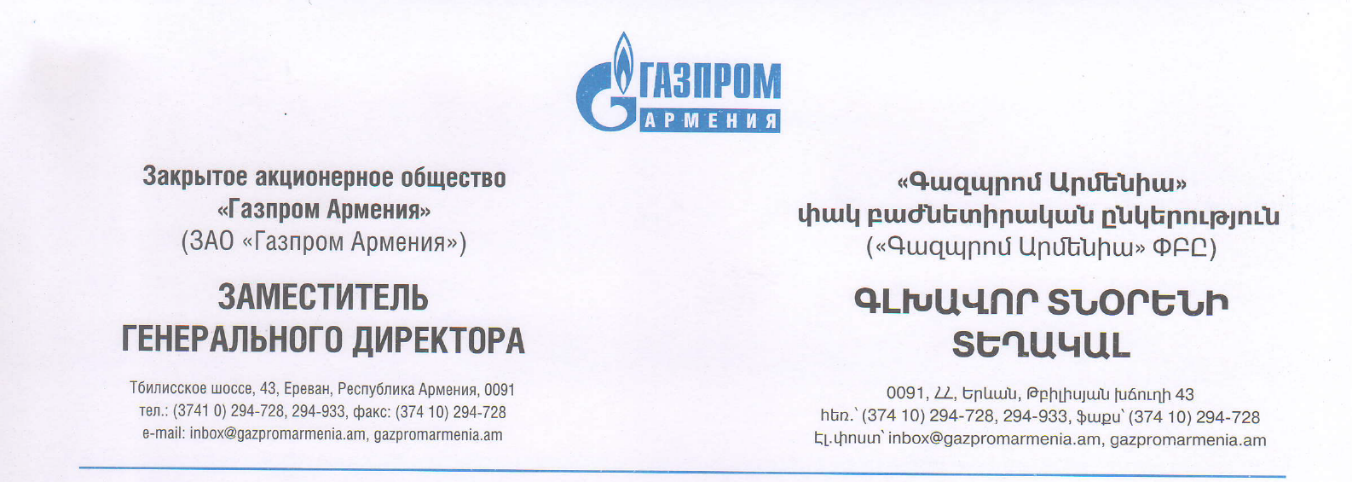 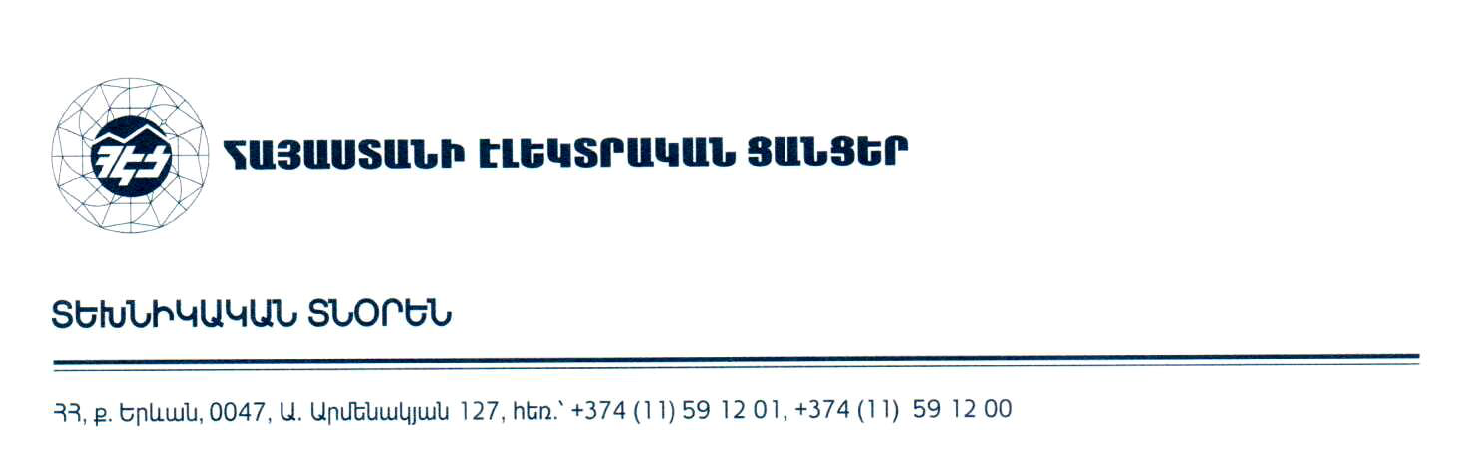 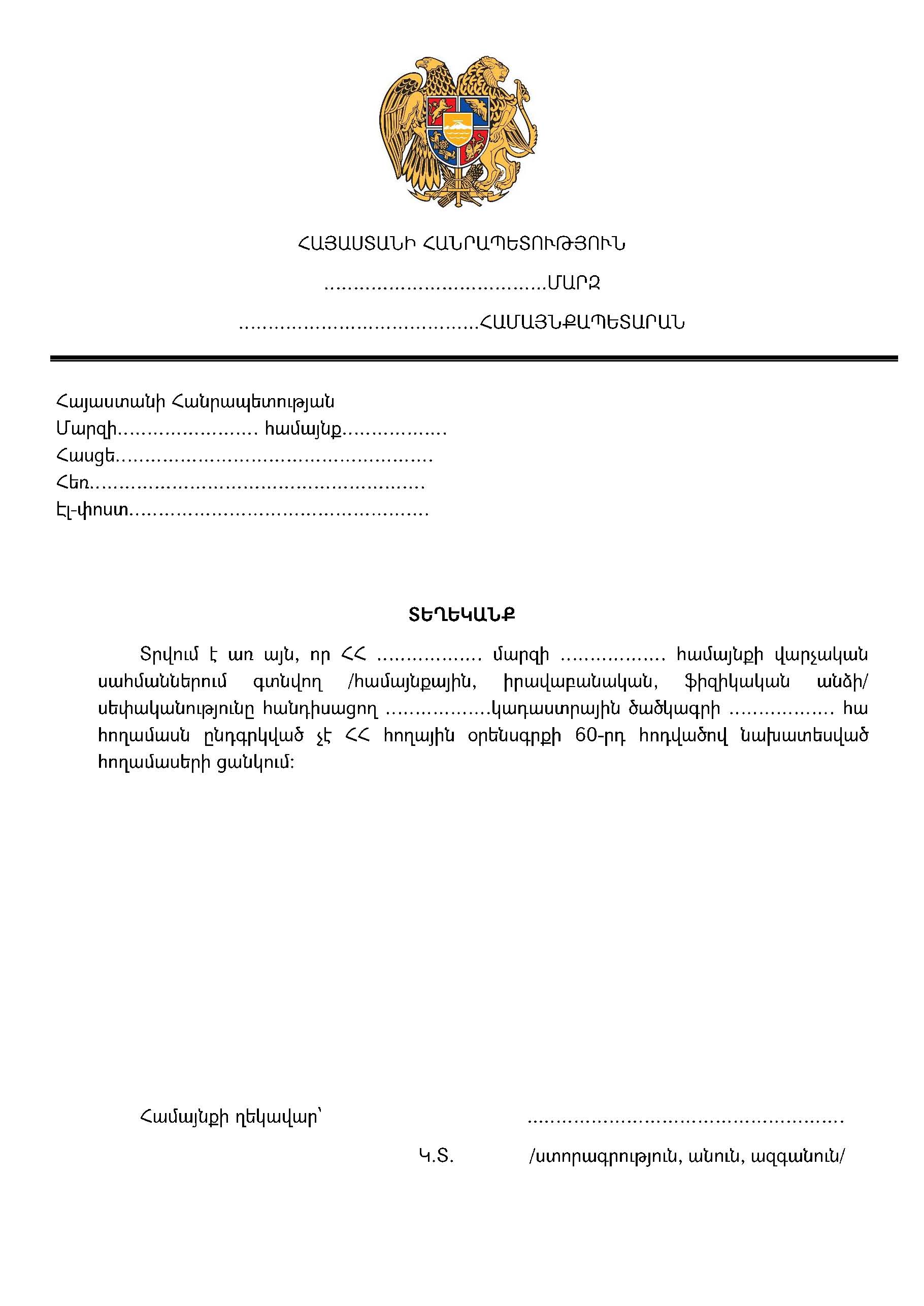 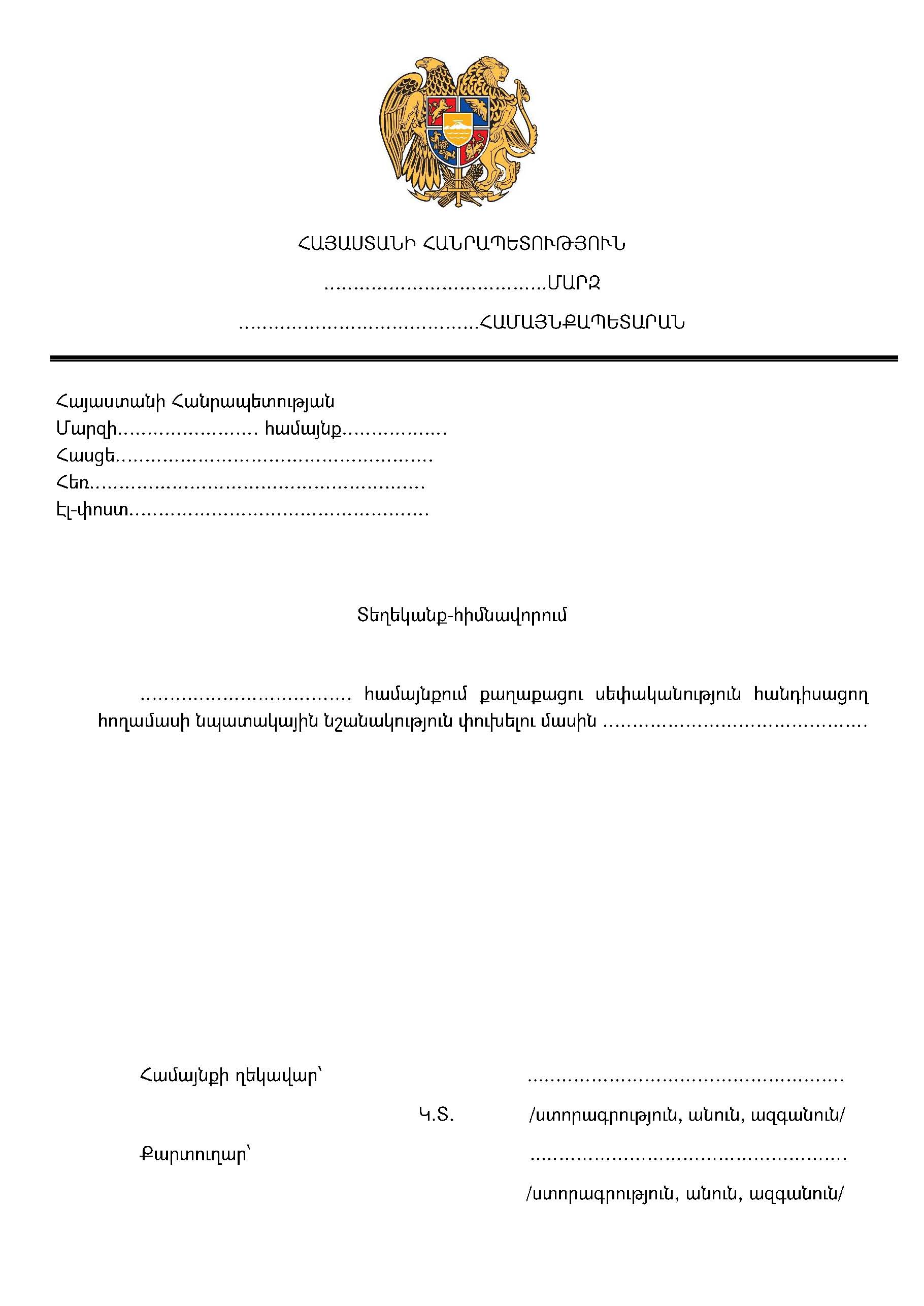 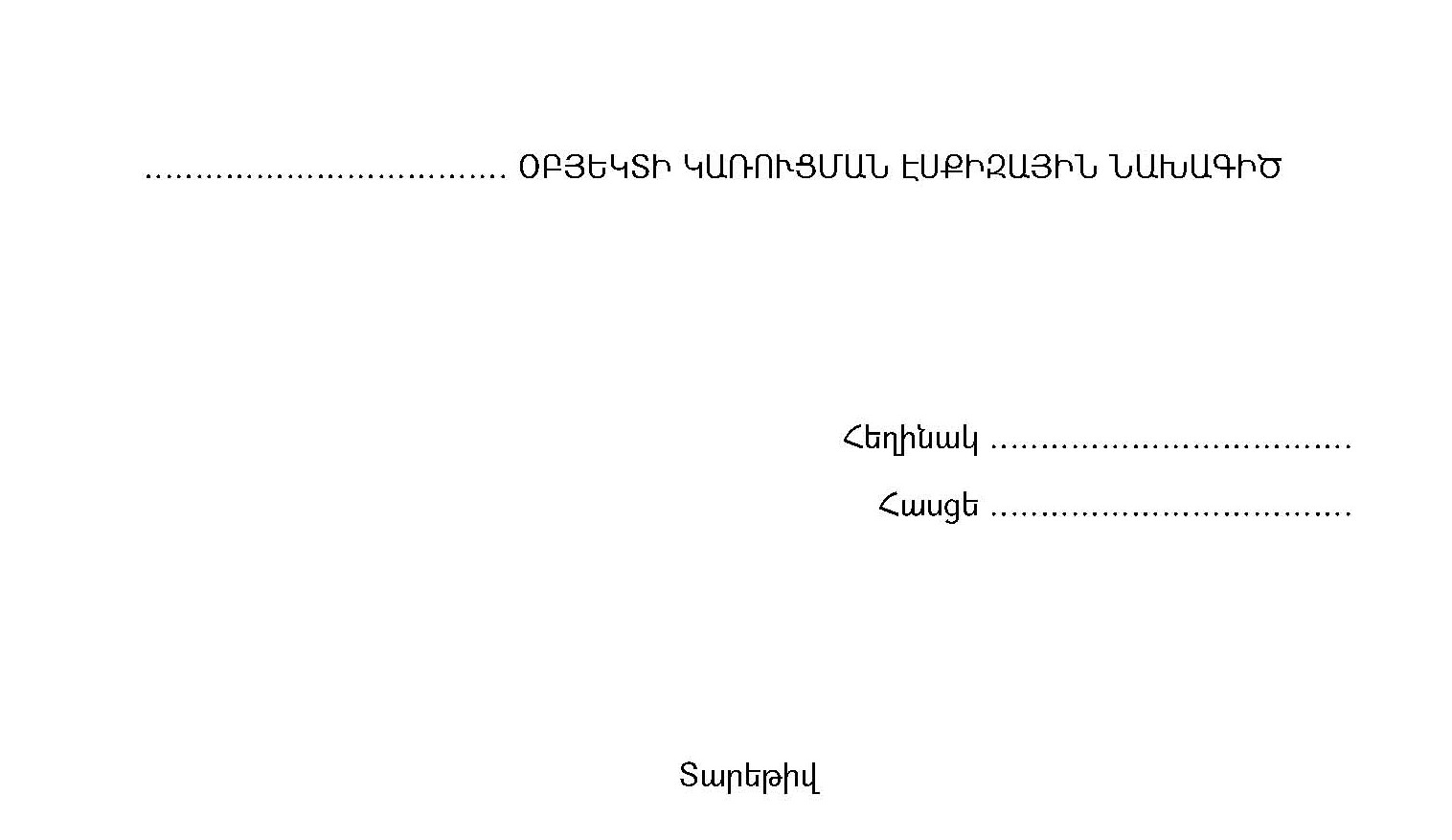 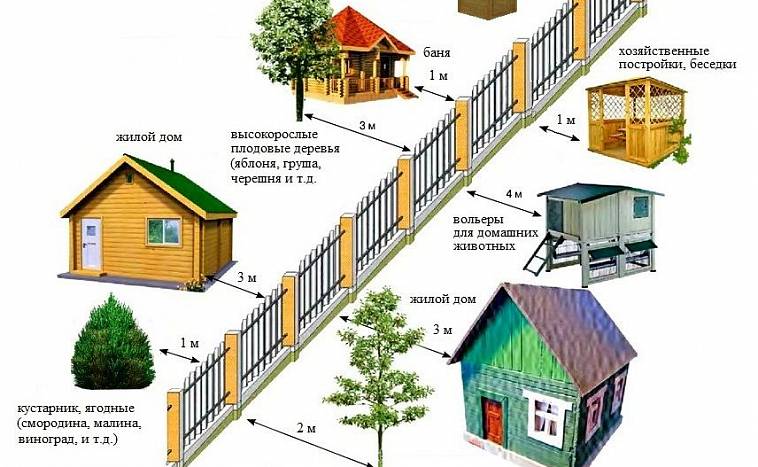 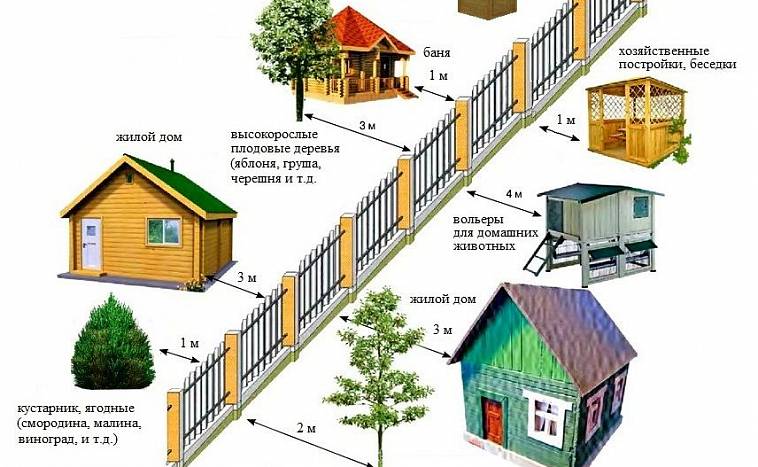 NԱնհրաժեշտ փաստաթղերԱռկայությունԻրավական հիմնավորումԾանոթություն123451   Քաղաքացու կամ իրավաբանական անձի դիմումը համայնքի ղեկավարին  և դիմումին կցվող փաստաթղթերի պատճենները /Հավելված 1/:Տրամադրվում է դիմողի կողմից:ՀՀ կառավարության 2011 թվականի դեկտեմբերի 29-ի N1920-Ն որոշումՀամասեփականության, օգտագործման կամ կառուցապատման իրավունքի մի  քանի սուբյեկտների դեպքում` վերջիններիս ստորագրությամբ2   Անշարժ գույքի նկատմամբ իրավունքների պետական գրանցման վկայականի պատճենը /Հավելված 2/:Տրամադրվում է դիմողի կողմից:3   Հողամասի տեղադիրքը` նշված բնակավայրի հատկագծային կառուցվածքում` 1:10000 կամ 1:5000 մասշտաբով՝ համաձայն ձևաչափի /Հավելված 3/։Մշակվում է համայնքա-պետարանի համապատասխան ստորաբաժանման կողմից:ՀՀ կառավարության 2011 թվականի դեկտեմբերի 29-ի N1920-Ն որոշում4   Հողամասի հատակագիծը (շրջադարձային կետերի կոորդինատներով) /Հավելված 4/:Մշակվում է համայնքա-պետարանի համապատասխան ստորաբաժանման կողմից:ՀՀ կառավարության 2011 թվականի դեկտեմբերի 29-ի N1920-Ն որոշում5   Կառուցապատման սխեմա 1:500 կամ 1:1000 մասշտաբով, համաձայն ձևաչափի  /Հավելված 5/, նշելով.Մշակվում է դիմողի կամ համայնքա-պետարանի համապատասխան ստորաբաժանման կողմից:ՀՀ կառավարության 2011 թվականի դեկտեմբերի 29-ի N1920-Ն որոշումԿառուցապատման սխեմայի մշակման համար որպես հանույթային հիմք օգտագործվում են համապատասխան բնագավառի պետական լիազորված մարմնի կողմից տրամադրված և վավերացված կադաստրային և/կամ հողաշինարարական քարտեզները:Ինժեներական  ենթակառուցվածքների վերաբերյալ տեղեկանքները տրվում են մատակարար կազմակերպություների կողմից՝ համայնքապետարանի համապատասխան ստորաբաժանման/կառուցապատողի հայտի հիման վրա:հողամասի սահմանագիծը, հարևան հողօգտագործումները,գոյություն ունեցող և նախատեսվող շենքերն ու շինությունները, դրանց բնույթը,  շենքերի, շինությունների միջև հեռավորությունները,  շենքերի/շինությունների հեռավորությունները մայրուղիներից, ճանապարհներից, փոփոխության ենթակա հողամասի տրանսպորտային մոտեցումները  (մուտքն ու ելքը)՝ անհրաժեշտության դեպքում՝ երկրոդական ճանապարհների նախատեսմամբ, Մշակվում է դիմողի կամ համայնքա-պետարանի համապատասխան ստորաբաժանման կողմից:ՀՀ կառավարության 2011 թվականի դեկտեմբերի 29-ի N1920-Ն, 2005 թվականի դեկտեմբերի 29-ի N2404-Ն որոշումներ, ՀՀ քաղաքաշինության նախարարի 2014 թվականի հոկտեմբերի 14-ի N263-Ն հրաման   «ՀՀՇՆ 30-01-14» Կառուցապատման սխեմայի մշակման համար որպես հանույթային հիմք օգտագործվում են համապատասխան բնագավառի պետական լիազորված մարմնի կողմից տրամադրված և վավերացված կադաստրային և/կամ հողաշինարարական քարտեզները:Ինժեներական  ենթակառուցվածքների վերաբերյալ տեղեկանքները տրվում են մատակարար կազմակերպություների կողմից՝ համայնքապետարանի համապատասխան ստորաբաժանման/կառուցապատողի հայտի հիման վրա:հողամասի սահմանագիծը, հարևան հողօգտագործումները,գոյություն ունեցող և նախատեսվող շենքերն ու շինությունները, դրանց բնույթը,  շենքերի, շինությունների միջև հեռավորությունները,  շենքերի/շինությունների հեռավորությունները մայրուղիներից, ճանապարհներից, փոփոխության ենթակա հողամասի տրանսպորտային մոտեցումները  (մուտքն ու ելքը)՝ անհրաժեշտության դեպքում՝ երկրոդական ճանապարհների նախատեսմամբ, Մշակվում է դիմողի կամ համայնքա-պետարանի համապատասխան ստորաբաժանման կողմից:ՀՀ կառավարության 2011 թվականի դեկտեմբերի 29-ի N1920-Ն, 2005 թվականի դեկտեմբերի 29-ի N2404-Ն որոշումներ, ՀՀ քաղաքաշինության նախարարի 2014 թվականի հոկտեմբերի 14-ի N263-Ն հրաման   «ՀՀՇՆ 30-01-14» Կառուցապատման սխեմայի մշակման համար որպես հանույթային հիմք օգտագործվում են համապատասխան բնագավառի պետական լիազորված մարմնի կողմից տրամադրված և վավերացված կադաստրային և/կամ հողաշինարարական քարտեզները:Ինժեներական  ենթակառուցվածքների վերաբերյալ տեղեկանքները տրվում են մատակարար կազմակերպություների կողմից՝ համայնքապետարանի համապատասխան ստորաբաժանման/կառուցապատողի հայտի հիման վրա:ավտոկայանատեղիները,Մշակվում է դիմողի կամ համայնքա-պետարանի համապատասխան ստորաբաժանման կողմից:ՀՀ կառավարության 2011 թվականի դեկտեմբերի 29-ի N1920-Ն, 2005 թվականի դեկտեմբերի 29-ի N2404-Ն որոշումներ, ՀՀ քաղաքաշինության նախարարի 2014 թվականի հոկտեմբերի 14-ի N263-Ն հրաման   «ՀՀՇՆ 30-01-14» ինժեներական ենթակառուցվածքի գծային և կետային օբյեկտների տեղադիրքն ու համաձայնեցումները մատակարար կազմակերպությունների հետ,Մշակվում է դիմողի կամ համայնքա-պետարանի համապատասխան ստորաբաժանման կողմից:ՀՀ կառավարության 2011 թվականի դեկտեմբերի 29-ի N1920-Ն, 2005 թվականի դեկտեմբերի 29-ի N2404-Ն որոշումներ, ՀՀ քաղաքաշինության նախարարի 2014 թվականի հոկտեմբերի 14-ի N263-Ն հրաման   «ՀՀՇՆ 30-01-14» Տեղեկանք մատակարար կազմակերպություններից տարածքի՝ ինժեներական ենթակառուցվածքներով ծանրաբեռնվածության մասին փոփոխվող տարածքից 1000մ շառավղով սանիտարապաշտպանիչ գոտի պահանջող օբյեկտների առկայության/բացակայության վերաբերյալ տեղեկատվություն: 70 մետր հեռավորությամբ՝ միջպետական և հանրապետական նշանակության ճանապարհների առկայության վերաբերյալ։Մշակվում է դիմողի կամ համայնքա-պետարանի համապատասխան ստորաբաժանման կողմից:ՀՀ կառավարության 2011 թվականի դեկտեմբերի 29-ի N1920-Ն, 2005 թվականի դեկտեմբերի 29-ի N2404-Ն որոշումներ, ՀՀ քաղաքաշինության նախարարի 2014 թվականի հոկտեմբերի 14-ի N263-Ն հրաման   «ՀՀՇՆ 30-01-14» Առկայության դեպքում նշել օբյեկտի բնույթն ու տեղադիրքը։հարևան հողօգտագործողների համաձայնությունը:Մշակվում է դիմողի կամ համայնքա-պետարանի համապատասխան ստորաբաժանման կողմից:ՀՀ կառավարության 2011 թվականի դեկտեմբերի 29-ի N1920-Ն, 2005 թվականի դեկտեմբերի 29-ի N2404-Ն որոշումներ, ՀՀ քաղաքաշինության նախարարի 2014 թվականի հոկտեմբերի 14-ի N263-Ն հրաման   «ՀՀՇՆ 30-01-14» Ըստ անհրաժեշտության, օրինակ՝  կառուցապատման կամ քանդման պարագայում6 Տեղեկանք Հայաստանի Հանրապետության հողային օրենսգրքի 60-րդ հոդվածին առնչություն ունենալու մասին: /Հավելված 6/Տրվում է համայնքի ղեկավարի կողմից:ՀՀ կառավարության 2011 թվականի դեկտեմբերի 29-ի N1920-Ն որոշումՆաև հողամասին առնչվող այլ սահմանափակումների մասին7   Համայնքի ղեկավարի տեղեկանք-հիմնավորումը՝ /Հավելված 7/Մշակվում է համայնքա-պետարանի համապատասխան ստորաբաժանման կողմից:ՀՀ կառավարության 2011 թվականի դեկտեմբերի 29-ի N1920-Ն որոշում 7համայքնի համար օբյեկտի կարևորության վերաբերյալ, գլխավոր հատակագծում համարժեք տարածքի բացակայության վերաբերյալ, Մշակվում է համայնքա-պետարանի համապատասխան ստորաբաժանման կողմից:ՀՀ կառավարության 2011 թվականի դեկտեմբերի 29-ի N1920-Ն որոշում 8   Հատուկ կարգավորման գոտիներում, համայնքի համար կարևոր նշանակություն ունեցող, համայնքի դիմագիծն արտահայտող միջավայրում կառուցապատման առաջարկություն ներկայացնելիս անհրաժեշտ է ներկայացնել էսքիզային նախագիծ: /Հավելված 8/Մշակվում է նախագծողիկողմից:ՀՀ կառավարության 2009 թվականի հունիսի 26-ի N 792-Ն որոշումԿառուցվող օբյեկտի ճարտարապետա-հատակագծային և ծավալատարածական լուծումները`  ճարտարապետական միջավայրին համահունչ /ճակատ, համայնապատկեր, գլխավոր հատակագիծ/: